昌洒镇2022年环卫作业服务外包项目竞争性磋商文件采购编号：HN-BL-2022-028采购人：文昌市昌洒镇人民政府采购代理机构：海南博林项目管理有限责任公司日期：二〇二二年七月目录第一章竞争性磋商公告	1第二章供应商须知	4第三章采购需求书	23第四章合同协议书	23第五章评标方法和标准	31第六章响应文件格式	39第一章竞争性磋商公告项目概况昌洒镇2022年环卫作业服务外包项目采购项目的潜在供应商应在海南政府采购网(www.ccgp-hainan.gov.cn)-海南省政府采购电子化交易管理系统(新)获取采购文件，并于2022年8月29日15时00分（北京时间）前提交响应文件。一、项目基本情况项目编号：HN-BL-2022-028项目名称：昌洒镇2022年环卫作业服务外包项目采购方式：竞争性磋商招标控制价：人民币贰佰柒拾伍万壹仟伍佰元整（￥272.15万元）最高限价（如有）：人民币贰佰柒拾伍万壹仟伍佰元整（￥272.15万元）,超过招标控制价（最高限价）的投标，按无效投标处理。采购需求：本次采购内容为昌洒镇2022年环卫作业服务外包项目，不分包，招标方式为竞争性磋商。详细技术要求或招标项目的性质详见招标文件第三章《采购需求书》部分。服务期：1年。服务地点：采购人指定地点本项目不接受联合体。二、申请人的资格要求：1、符合《中华人民共和国政府采购法》第二十二条关于投标人应当具备的条件要求；2、具有独立承担民事责任能力的在中华人民共和国境内注册的法人或其他组织或自然人，投标时提交有效的营业执照（或事业法人登记证或身份证等相关证明）副本复印件加盖公章；3、投标人必须具有良好的商业信誉和健全的财务会计制度【须提供2021年度经会计事务所审计的财务报告或2022年1月至今任意一个月的财务报表；企业注册时间不足一年的，须提供注册时间起至今任意一个月的财务报表（含包括资产负债表、利润表/损益表】。4、具有履行合同所必需的设备和专业技术能力；（提供声明函，格式自拟）5、投标人必须具有依法缴纳税收和社会保障资金的良好记录【投标人须提供2022年1月至今任意一个月的纳税证明和社保缴费记录证明；企业注册时间不足三个月的，按企业注册时间实际缴纳提供证明（证明材料复印件加盖公章）】（投标人是零报税的，应提供由税务部门盖章的纳税申报表；依法免税或不需要缴纳社会保障资金的投标人，提供相应文件证明其依法免税或不需要缴纳社会保障资金））。6、投标人必须在近三年内无重大违法记录，信用状况良好，未被列入经营异常名录或者严重违法企业名单；须提供承诺函加盖公章。企业注册时间不足三年的，按企业实际注册时间提供证明）。7、供应商须为未被列入“信用中国” 网站( www.creditchina.gov.cn) 失信被执行人、重大税收违法失信主体、政府采购严重违法失信行为记录名单和“中国政府采购网” ( www.ccgp.gov.cn)政府采购严重违法失信行为记录名单（提供查询结果网页截图并加盖公章）8、落实政府采购政策需满足的资格要求：8.1、按照<财政部国家发展改革委关于印发《节能产品政府采购实施意见》的通知>(财库【2004】185号)、<财政部国家环保总局联合印发《关于环境标志产品政府采购实施的意见》>(财库【2006】90号)的规定，落实国家节能环保政策。8.2、按照<财政部工业和信息化部关于印发《政府采购促进中小企业发展暂行办法》的通知>(财库〔2011〕181号)的规定，落实促进中小企业发展政策。8.3、按照<财政部、司法部关于政府采购支持监狱企业发展有关问题的通知>(财库〔2014〕68号)的规定，落实支持监狱企业发展政策。8.4、按照《三部门联合发布关于促进残疾人就业政府采购政策的通知》(财库〔2017〕141号)的规定,落实支持残疾人福利性单位发展政策。三、获取采购文件时间：2022年8月3日至2022年8月10日，每天上午09:00至12：00，下午14：30至17：30（北京时间，法定节假日除外）地点：海南政府采购网(www.ccgp-hainan.gov.cn)-海南省政府采购电子化交易管理系统(新)方式：网上下载售价：人民币300元/份四、响应文件提交截止时间：2022年8月29日15时00分（北京时间）地点：海南省海口市美兰区国兴大道11号国瑞大厦B座西塔8楼A807室		五、开启时间：2022年8月29日15时00分（北京时间）地点：海南省海口市美兰区国兴大道11号国瑞大厦B座西塔8楼A807室				六、公告期限自本公告发布之日起5个工作日。七、其他补充事宜1、采购信息发布媒介：海南政府采购网(https://www.ccgp-hainan.gov.cn/zhuzhan/)。2、有关本项目磋商文件的补遗、澄清及变更信息以上述网站公告为准，磋商文件与更正公告的内容相互矛盾时，以最后发出的更正公告内容为准。3、本次竞争性磋商公告在《海南省政府采购网》上发布。4、响应供应商按以下步骤进行报名并获取采购文件：（1）网上注册：投标人须在海南政府采购网(https://www.ccgp-hainan.gov.cn/zhuzhan/)中的海南省政府采购电子化交易管理系统(新)平台进行注册；（2）登陆交易平台进行报名并下载采购文件；（3）报名登记：响应供应商持报名回执单至招标代理公司填写报名登记表并缴纳费用；（4）报名现场登记时间：2022年8月3日至2022年8月10日，每天上午9:00至12:00，下午14:30至17:00（北京时间，法定节假日除外）；地点：海南省海口市美兰区国兴大道11号国瑞大厦B座西塔8楼A807室；提供材料：持加盖公章的公司营业执照副本复印件、法定代表人身份证明及法定代表人身份证复印件、介绍信（或委托函）、委托人身份证件以上复印件均加盖公章，未在规定时间内提交报名材料现场审核的视为无效报名）。未按时在系统平台注册报名且到招标代理公司进行报名登记并缴纳费的，均视为无效报名。5、注意事项：本项目采用电子辅助操作，供应商应详细阅读海南政府采购网的通知《关于实施政府采购电子化交易管理系统试点应用工作的通知》，供应商使用交易系统遇到问题可致电技术支持：0898-68546705。八、凡对本次采购提出询问，请按以下方式联系。1.招标人信息名称：文昌市昌洒镇人民政府地址：海南省文昌市昌洒镇联系方式：0898-635801092.招标代理机构信息名称：海南博林项目管理有限责任公司地　　址：海南省海口市美兰区国兴大道11号国瑞大厦B座西塔8楼A807室联系方式：0898-689575663.项目联系方式项目联系人：徐工电　　话：0898-68957566第二章供应商须知一、供应商须知前附表二、供应商须知（一）总则1适用范围1.1本磋商文件是根据《中华人民共和国政府采购法》、《中华人民共和国政府采购法实施条例》、《政府采购竞争性磋商采购方式管理暂行办法》、《政府采购货物和服务招标投标管理办法》等相关法律法规、部门规章制订。1.2本磋商文件仅适用于本次竞争性磋商采购所叙述的采购项目。供应商应当按照磋商文件的要求编制响应文件。供应商编制响应文件时，不得向采购人提出任何磋商文件要求（规定的条件）之外的附加条件，并对其提交的响应文件的真实性、合法性承担法律责任。2采购说明2.1服务：是指除货物和工程以外的其他政府采购对象，包括政府自身需要的服务和政府向社会公众提供的公共服务。2.2采购代理机构：是指接受采购人委托，代理政府采购项目的集中采购机构、社会中介采购代理机构的总称。具体项目的采购代理机构，在供应商须知前附表序号3中规定。2.3采购人: 是指依法进行政府采购的国家机关、事业单位、团体组织。既本次采购项目的业主方。2.4供应商：是指向采购人提供货物、工程或者服务的法人、其他组织或者自然人。即对“供应商须知前附表”序号1所指称项目表现出兴趣，并有可能实际参与该项目竞争的法人、其他组织或者自然人。2.5 磋商小组：是指依据《中华人民共和国政府采购法》、《中华人民共和国政府采购法实施条例》和财政部《政府采购竞争性磋商采购方式管理暂行办法》有关规定组建，依法依规履行其职责和义务的机构。2.6响应：供应商根据竞争性磋商文件的要求，编制响应文件并按规定投标的行为。2.7合同：采供双方根据采购文件、成交供应商的响应文件及成交通知书规定的内容签署的、以书面形式所达成的协议，包括所有的附件、附录和构成协议的所有文件。2.8伴随服务：合同规定乙方应承担的与提供服务有关的辅助服务。2.9天：日历日。2.10交付地点：由合同约定的乙方提交的货物和服务的最终到达地点。2.11合同价款：由合同约定的、在乙方完全履行合同义务后甲方应支付乙方的价款。2.12不可抗力：不能预见、不能避免并且不能克服的客观情况。3合格的供应商3.1根据政府采购法的规定，参与政府采购活动的供应商必须是满足《政府采购法》第二十二条第一款规定的全部条件的法人、其他组织或者自然人：3.1.1具有独立承担民事责任的能力；3.1.2具有良好的商业信誉和健全的财务会计制度；3.1.3具有履行合同所必需的设备和专业技术能力；3.1.4有依法缴纳税收和社会保障资金的良好记录；3.1.5参加政府采购活动前三年内，在经营活动中没有重大违法记录；3.1.6法律、行政法规规定的其他条件。3.2由于政府采购项目的差异性，供应商在参与具体政府采购项目活动时，还要仔细阅读该项目（或包）的资质及相关要求。3.3供应商存在下列情形之一的，不得参加本项目政府采购活动，否则所有报价均无效：（l）单位负责人为同一人或者存在控股、管理关系的不同供应商，不得参加同一合同项下（同一标段或者未划分标段的同一采购项目）的政府采购活动；（2）除单一来源项目外，为采购项目提供整体设计，规范编制或者项目管理、监理、检测等服务的供应商及其任何附属机构（单位），不得再参加该采购项目的其它采购活动，否则按照报价无效处理；（3）供应商被列入中国海南政府采购网正在公示的“政府采购严重违法失信行为记录名单”的（以本项目磋商会议当天正在公示的名单为准），不得参加本项目政府采购活动。（4）供应商在参加政府采购活动前3年内因违法经营被禁止在一定期限内参加政府采购活动，到本项目磋商会议当天仍在禁止期限内的，不得参加本项目政府采购活动。期限届满的，可以参加政府采购活动；4、供应商参与磋商活动的费用以及风险4.1供应商必须自行承担所有与参加政府采购活动的有关费用。不论结果如何，采购代理机构在任何情况下均无义务和责任承担这些费用。4.2供应商一旦购买了磋商文件并参加本次政府采购活动，即被认为接受了磋商文件中的所有条件和规定。4.3供应商应认真阅读磋商文件中所有的事项、格式、条款和规范等要求。如果没有按照磋商文件要求提交全部资料，或没有对磋商文件做出实质性响应，其风险应由供应商自行承担。4.4供应商所提供的所有资料（包括扫描件、复印件、影印打印件等）必须清晰，如因提供的资料难以辨认，其风险由供应商自行承担。4.5供应商必须保证采购人使用货物、资料、技术、服务或其任何一部分时，享有不受限制的无偿使用权，不会产生因第三方提出侵犯其专利权、商标权或其它知识产权而引起的法律或经济纠纷。如供应商不拥有相应的知识产权，则在报价中必须包括合法获取该知识产权的一切相关费用。5投标委托5.1供应商的法定代表人可以委托代表人处理投标事务。5.2委托代表人的资格条件：见供应商须知前附表。5.3委托代表人的代理权限：见供应商须知前附表。5.4委托代表人须持有法定代表人出具的符合格式要求的《授权委托书》（格式见附件）。（二）竞争性磋商文件6竞争性磋商文件的构成6.1竞争性磋商文件规定本次招标活动的规则，提供编制响应文件和参加投标的依据。竞争性磋商文件包括以下内容：第一章竞争性磋商采购公告；第二章供应商须知；第三章采购需求书；第四章合同协议书；第五章评标方法和标准；第六章响应文件格式。6.2供应商应当仔细阅读、充分关注和正确理解采购文件中陈述的所有事项，遵循格式文件的规定和签署要求。不能对采购文件做出实质性响应的投标将被拒绝。7、磋商文件的澄清7.1供应商可以对磋商文件中的有关问题（如含义不明确、同类问题表述不一致或者有明显文字和计算错误、遗漏、歧义等问题）以书面形式进行询问，或是认为磋商文件使自己的权益受到损害而需要提出质疑的（对磋商文件质疑的详细规定详见“质疑与投诉”），可以要求采购代理机进行答疑、澄清答复。7.2供应商对磋商文件如有疑问，可以在磋商文件规定的询问或质疑截止时间之前，以书面形式（如电子邮件、传真、信件、电报等）向采购代理机构提交“询问函”或“质疑函”。采购代理机构对在此规定时间以前收到的、且需要做出澄清修改的问题，将以公告的形式在“供应商须知前附表”序号3所指定的网站上（以下简称“指定的网站”）作出澄清解释或补充说明，但不说明问题的来源，答复内容不得涉及商业秘密。逾期视同接受，在规定的询问或质疑截止时间后提出的任何针对磋商文件的询问或质疑，将不予受理。该更正补充公告是磋商文件不可或缺的组成部分，对参与采购活动的有关各方均具有约束力。7.3供应商应主动上网查询该项目的相关公告。采购人、采购代理机构不承担供应商未及时关注相关信息引发的相关责任。7.4供应商提出的询问超出采购人对采购代理机构委托授权范围或者回答范围的，采购代理机构应当告知供应商向采购人提出。8、磋商文件的修改8.1在本文件规定的提交首次响应文件截止之日前，采购人、采购代理机构可以对已发出的磋商文件进行必要的澄清或者修改，可能影响响应文件编制的，将按照7.2的相关程序执行。8.2采购人、采购代理机构将按法定程序对供应商针对磋商文件提出的询问或者质疑进行答复。如涉及到对磋商文件进行必要的澄清或者修改，可能影响响应文件编制的，采购人或者采购代理机构将在磋商文件规定的提交首次响应文件截止时间至少5日前将澄清或者修改内容及通知以更正补充公告的形式发布于指定的网站上，不足5日的，顺延供应商提交首次响应文件截止时间。答疑、补遗是磋商文件不可缺少的组成部分，对参与采购活动的有关各方均具有约束力。8.3为使供应商有充分时间对磋商文件的修改部分进行研究或由于其他原因，采购人、采购代理机构可以决定推迟响应文件提交的截止时间。推迟截止时间的通知将刊发在指定的网站上，不再另行通知。供应商应主动上网查询该项目的相关公告。采购人或采购代理机构不承担供应商未及时关注相关信息引发的相关责任。8.4当磋商文件的澄清、修改、补充等在同一内容的表述上不一致时，以最后发出的为准。9答疑会和现场考察9.1答疑会和现场考察：见供应商须知前附表。（三）响应文件的编制10响应文件计量单位和使用文字10.1所有计量均采用中华人民共和国法定计量单位。10.2响应文件使用中文编制。响应文件部分内容必须使用其他文字的，应当附有该文字的中文译本。供应商承担未附中文译本或中文译本不准确而引起不利后果。11联合体投标11.1本次采购不接受联合体投标。12响应文件的组成12.1磋商函12.2开标一览表12.3分项报价明细表12.4需求响应偏离表12.5法定代表人身份证明12.6法定代表人授权委托书12.7供应商基本情况表12.8磋商保证金12.9无重大违法记录的书面声明12.10信用查询记录12.11反商业贿赂承诺书12.12诚信投标、诚信履约承诺书12.13项目实施服务方案12.14中小企业声明函12.15残疾人福利性单位声明函12.16供应商认为需要提供的其它文件第二次报价（格式）13响应文件编制说明12.1响应文件必须按照竞争性磋商文件要求的统一格式顺序编写。要求响应文件全部内容制作详细的目录（包括页码的编制），为评审时查询作索引。12.2开标一览表是开标仪式上的唱标内容，必须按规定的格式填写。12.3响应文件除特殊规格的图纸或方案、图片资料等外，均应按A4规格制作。12.4供应商必须对其响应文件的真实性与准确性负责。供应商一旦成为成交供应商，其响应文件将作为合同的重要组成部分。12.5供应商不得在未征得采购代理机构许可的情况下，擅自对磋商文件的格式、条款和技术要求进行修改。13投标报价13.1响应文件的服务分项报价表上应清楚地标明供应商拟提供服务的名称（内容）、拟派分项负责人、完成周期、单价和总价等内容，采购项目在实施过程中所涉及的服务费用、人工费、投入设备费用、企业管理费、合理利润、规费、税金等所有费用应包括在服务报价中。。13.2除非特别要求，每个项目（或每个包）只允许有一个方案、一个总报价。否则，多方案、多报价的响应文件将不被接受。每种服务只允许有一个报价。任何分项报价有选择的方案和报价将不予接受。13.3经评审有效的最终成交报价是提供全部服务的验收价格，其总价即为履行合同的价格，供应商成交单价在合同实施期间不得因市场因素而变化，根据最后报价修正计算得出的成交单价在合同执行过程中是固定不变的，不得以任何理由予以变更。以可变动价格提交的报价将被认为是非实质响应而被拒绝。13.4投标报价不得高于该采购预算价，磋商实行两次报价，第一次报价供应商必须按照磋商文件的报价格式填报磋商报价，第二次报价为磋商文件通过评审合格后由磋商委员会分别组织供应商进行的最后一次报价，即为最终报价，磋商结果以供应商的最终报价为准。13.5第一次报价，由供应商依据采购预算价、磋商文件的有关要求、现场的实际情况并结合供应商自身技术和管理水平、经营状况、设施及相关规定进行报价，所报单价不需附单价分析表，由供应商自主确定报价，报价不可超出采购预算价，否则按废标处理。13.6第二次报价，由供应商以经评审合格的第一次报价为基准值，按一定比例下浮进行报价，第二次报价可以和第一次报价相同但不能高于第一次报价。13.7供应商磋商报价须以人民币（元）报价。14、符合磋商文件的证明文件14.1如果供应商在响应文件中附有外文资料，必须把这些外文资料翻译成中文。对于关键性的证明文件，供应商应当提供与英文内容相同、且由同一人签署（或盖章）的中文原件，或经国内公证部门公证的中文翻译件。否则视为无效证明资料。属于评分所需资料的，不予计分。16响应保证金16.1供应商必须在磋商保证金提交截止时间前，按照“供应商须知前附表”序号5的规定提交保证金。保证金有效期应当与响应文件有效期一致。如允许联合体形式参加磋商且供应商为联合体的，可以由联合体中的一方或者共同交纳保证金，其交纳的保证金，对联合体各方均具有约束力。16.2供应商提交的保证金必须在磋商保证金提交截止时间前足额到账（到账是指在本中心账户上能查询到该笔资金）。16.3供应商应保证磋商保证金按时、足额到账。由停电、计算机系统故障等任何原因造成其保证金未能按时、足额到账而引起的后果，采购代理机构概不负责。16.4保证金账号：见供应商须知前附表。16.5响应保证金用于保护本次招标活动，防范供应商恶意利用制度缺陷扰乱开标评标秩序，避免供应商投标后随意撤回投标或随意变更应承担的相应义务，给采购项目和采购单位造成损失。16.6供应商未按竞争性磋商文件要提交响应保证金的，投标无效，将予以拒收。16.7自成交通知书发出之日起5个工作日内退还未成交供应商的磋商保证金，自政府采购合同签订（并按要求报送备案）之日起5个工作日内退还成交供应商的磋商保证金。磋商文件、相关法律法规规定保证金不予退还以及政府采购监督管理部门视具体情况通知采购人暂停采购活动情形除外。16.8发生下列情况之一，响应保证金不予退还：A. 供应商在提交响应文件截止时间后撤回响应文件的；B. 采购过程中，供应商未按相关程序与磋商小组进行磋商（放弃磋商）的；C. 供应商在响应文件中提供虚假材料的；D. 供应商与采购人、其他供应商或者采购代理机构恶意串通的；E. 在政府采购活动中行贿或者提供其他不正当利益的；F. 评审阶段资格发生变化，供应商未依照《政府采购法实施条例》第二十一条的规定通知采购人和采购代理机构的；G. 供应商成交后，在规定期限内：(a) 除因不可抗力或磋商文件认可的情形以外，成交供应商不与采购人签订合同（放弃成交资格）的；(b) 未能按照磋商文件的规定交纳履约保证金的；(c) 在签订合同时向采购人提出附加条件的；(d) 成交后有非法转包或违法分包行为的（本项目不得非法转包或分包）；或(e) 拒绝履行合同义务的；(f) 磋商文件及相关法律法规规定的其他情形。(g)由于成交供应商的原因未能按照竞争性磋商文件的规定交纳履约保证金；供应商在本次投标过程中出现违反法律法规的行为、扰乱开标评标秩序的行为或恶意利用规则谋求不法利益的行为。17响应文件的有效期17.1响应文件有效期在“供应商须知前附表”序号4中有明确的规定。供应商如未就此提出异议，则视同接受；如承诺的响应文件有效期短于此规定时间的，将被视为未实质性响应磋商文件而予以拒绝。17.2在特殊情况下，采购代理机构可于原响应文件有效期满之前，向供应商提出延长响应文件有效期的要求。延长响应文件有效期的要求将被刊登在指定的网站上。17.3供应商同意延长的，不得要求或被允许修改其响应文件的实质性内容，但应当相应延长其磋商保证金的有效期。供应商拒绝延长的，按照无效响应文件处理。该供应商可以在采购代理机构延长响应文件有效期公告后五个工作日内，以书面形式拒绝采购代理机构的这种要求而不失去其磋商保证金。如在规定的时间内未提出书面意见表示拒绝，将视为同意延长响应文件有效期。同意延长的供应商既不能要求也不允许修改其响应文件。第14款有关保证金的规定，在延长的响应文件有效期内继续有效。拒绝接受延长有效期要求的供应商，其投标将被拒绝，响应保证金将被退还。18响应文件的份数和签署18.1响应文件份数：见供应商须知前附表。18.2响应文件正本均须用不褪色墨水书写、打印或印刷，响应文件副本的所有资料，都可以用响应文件的正本复制。响应文件封面的右上角应当清楚地注明“正本”或“副本”。响应文件的正本和副本内容有不一致的，以正本为准。18.3响应文件正本（竞争性磋商文件格式中要求法人代表或授权委托人签字的内容和加盖投标单位公章）应由供应商的法定代表人或其授权的委托人签字（或盖章）并加盖供应商公章。18.4全套响应文件应无涂改、无行间插字。除非这些删改是根据采购代理机构的要求实施的，或者是供应商造成的错误且必须修改的。修改处应由响应文件签字人签字证明。（注明：本项目要求供应商提交电子版响应文件；电子版响应文件与对应的响应文件正本必须一致。其载体必须是可以被读取的光盘或者U盘。电子版响应文件提交后不退还）。18.5供应商未按上述要求提交响应文件或签字盖章的，将不能通过初步评审。（四）响应文件的递交19响应文件的装订、密封及标记19.1供应商应将响应文件的正本和所有副本分别用包装袋封装好，及报价一览表（另独立密封一份）。电子版响应文件与正本一块封装。封装应该严密、不易破损。封口处应盖有供应商公章。19.2如果参加的项目分有多个包，则响应文件必须以包为单位进行封装。19.3响应文件包装袋上必须清楚写明项目的名称、项目编号、包号及包名（如果项目分有多个包）、供应商全称。19.4供应商须在规定的提交首次响应文件截止时间前由法定代表人或其授权代理人将响应文件送达指定地点。（详见“供应商须知前附表”序号10的规定）。否则该响应文件将予以拒收，原封退回。19.5供应商递交响应文件后，可以在规定的首次响应文件递交截止时间前修改或撤回，但这种修改和撤回，必须以书面形式通知采购人、采购代理机构。19.6供应商修改或撤回通知书，应有供应商法定代表人或其授权代理人签字。补充、修改的内容与响应文件不一致时，以补充、修改的内容为准。任何加行、涂改、增删，应有法定代表人或其授权代理人在旁边签字或加盖单位公章。19.7经相关程序进行补充、修改的响应文件须按磋商文件的规定重新进行密封、标记和递交。未按要求密封的或者逾期送达指定地点的响应文件将予以拒收。响应文件一经递交，在响应文件递交截止时间之后即不可撤回。在磋商过程中，供应商可以根据磋商小组提出的磋商问题（包括按19.17款程序进行的实质性变动）作出相应的更优良的修改。20、响应文件的迟交以及撤回与保存20.1采购人、采购代理机构将拒绝接收逾期送达指定地点的响应文件并原封退回。20.2响应文件提交截止时间后，供应商不得撤回响应文件，否则磋商保证金将不予退还，其磋商响应函中的相关承诺内容将被视为虚假承诺或虚假响应材料，由供应商承担相应的法律责任,情节严重的列入不良行为记录名单，在一至三年内禁止参加政府采购活动。20.3供应商在评审完成之后，撤回其响应文件的，不影响该供应商响应文件的评审结果有效性。21投标截止21.1投标截止时间：见投标邀请函。21.2不投标：见供应商须知前附表。21.3响应文件必须在投标截止时间前送达投标地点。21.4采购代理机构推迟投标截止日期或截止时间，将在不晚于原定投标截止日期前发布公告。21.5在投标截止时间以后送达的响应文件，采购代理机构拒绝接收。（五）开标、评标和定标21开标21.1采购代理机构按磋商文件规定的时间、地点公开举行开标仪式。开标仪式由采购代理机构主持，邀请采购人代表、供应商代表及有关工作人员参加。21.2参加开标仪式的供应商代表应携带本人身份证和法定代表人证明（或法定代表人授权委托书）签到，未携带以上证件的人员不得进入会场。每个供应商只能派出壹名代表进入开标仪式现场。21.3由供应商代表或相关监督部门查验响应文件的密封情况，经确认无误后拆封唱标。21.4唱标人宣读供应商的名称、投标价格、服务期及其投标的修改、投标的撤回等。记录人制作开标记录。21.5响应文件中开标一览表（报价表）内容与响应文件中明细表内容不一致的，以开标一览表（报价表）为准。21.6唱标以开标一览表中的大写金额为准。当出现大写金额与小写金额不一致或总价金额与按单价计算的汇总金额不一致等法定可修正情形时，由评审委员会在初步审查时进行修正。21.7供应商如果对唱标内容有异议，应在获得主持人同意后当场提出。不属唱标错误的，应当请异议人核验“开标一览表”并维持原唱标结果；确属唱标人宣读错误的，应当将该“开标一览表”向所有开标仪式参与人公示，当场予以更正。21.8在开标时，响应文件有下列情况之一者，将被视为无效投标：21.8.1投标截止时间后送达的响应文件；21.8.2响应文件未按规定的方式密封。22评审委员会22.1评审委员会组成：见供应商须知前附表。23评标内容的保密23.1开标后，至正式授予成交供应商合同止，凡属于审查、澄清、评价和比较投标的所有资料、有资料有关授予合同的信息等，都不能向供应商或与评标无关的其他人泄露。23.2在响应文件的审查、澄清、评价和比较以及授予合同的过程中，供应商对采购人、招标代理机构和评审委员会成员施加影响的任何行为，都将导致其投标资格被取消。23.3在评标期间，评审委员会将通过指定联络人与供应商进行联系。24对响应文件的初步审查24.1初步审查内容为响应文件是否实质性响应竞争性磋商文件的要求、内容是否完整、价格构成有无计算错误、文件签署是否齐全。24.2初步审查中，对价格的计算错误按下述原则修正：24.2.1响应文件中的大写金额和小写金额不一致的，以大写金额为准；24.2.2总价金额与按单价汇总金额不一致的，以单价金额计算结果为准；单价金额小数点有明显错位的，应以总价为准，并修改单价；24.2.3对不同文字文本响应文件的解释发生异议的，以中文文本为准。24.2.4供应商不同意以上修正，其投标将被拒绝。24.3与竞争性磋商文件有重大偏离的响应文件将被拒绝。重大偏离系指服务的质量不能满足竞争性磋商文件的要求。这些偏离不允许在开标后修正。但评审委员会将允许修改投标中不构成重大偏离的微小的、非正规的不一致或不正规的地方。24.4评审委员会对响应文件的判定，只依据响应文件的内容，不依靠开标后的任何外来证明。24.5单位负责人为同一人或者存在直接控股、管理关系的不同供应商，不得参加同一合同项下的政府采购活动。24.6下列响应文件将被拒绝：24.6.1响应文件未按照本须知第16条规定签署和盖章；24.6.2未按规定提交资格文件；24.6.3与竞争性磋商文件有重大偏离；24.6.4供应商拒绝修正错误；24.6.5供应商的报价是选择性的；24.6.6拆包报价的。25投标的澄清25.1评审委员会可以书面方式要求供应商对响应文件中含义不明确、对同类问题表述不一致或者有明显文字和计算错误的内容作必要的澄清、说明或者补正。澄清、说明或者补正应以书面方式进行并不得超出响应文件的范围或者改变响应文件的实质性内容。供应商必须按照评审委员会通知时间、地点派技术和商务人员进行澄清。25.2供应商对响应文件的澄清、说明或者补正应有供应商代表的签署，并作为响应文件的组成部分。26定标26.1采购人按照评标委员会推荐的成交候选人顺序确定成交供应商，评审委员会推荐成交候选人的人数见供应商须知前附表。26.2评审委员会将仅对按照本须知第23条确定为实质上响应竞争性磋商文件要求的响应文件进行评价和比较。26.3评审方法：见供应商须知前附表。（六）授予合同27成交供应商的确认27.1评审委员会根据本竞争性磋商文件第五部分《评标方法和标准》的规定，对供应商的资格进行审查，对响应文件进行评价和比较，按照《评标方法和标准》排序原则推荐成交候选人。27.2采购人在授标时可以增加中标货物和服务的数量，但增加的数量不得超过中标货物和服务数量的10%。27.3评审委员会有权按竞争性磋商文件的要求评定并推荐成交候选人，也有权拒绝任何或所有不符合竞争性磋商文件要求的供应商的投标。28合同授予标准28.1采购人应当把合同授予评审委员会按本须知第25条规定推荐的第一顺序成交候选人。被授予合同的供应商必须具有实施本合同的能力和资源。28.2确认成交供应商之前，采购人有权对成交候选人诚信履约的能力进行最后审查。审查方式包括询问、调查、考察、要求成交候选人作出履约承诺或担保等。如果发现成交候选人提供了虚假材料，在投标响应中有故意隐瞒或虚报的情节，在以往的中标项目中有不诚信履约的情形，不能按采购人要求作出相应的履约承诺或担保等，采购人有权否决其中标资格，按顺序确定排名随后的成交候选人中标。29履约担保 29.1 在签订合同前，成交供应商应按供应商须知前附表规定的金额、担保形式向采购人提交履约担保。联合体中标的，其履约担保由牵头人递交，并应符合供应商须知前附表规定的金额、担保形式提交履约担保。29.2 中标不能按29.1项要求提交履约担保的，视为放弃中标，其响应保证金不予退还，给采购人造成的损失超过响应保证金数额的，成交供应商还应当对超过部分予以赔偿。30  中标通知30.1 确定成交供应商后，招标采购代理机构在发布成交公告的同时，以书面形式向成交供应商发出成交通知书。成交通知书应当规定签署合同的日期和地点。30.2 成交通知书的送达方式，包括传真、快递、电子邮件和委托代理人领取。招标采购代理机构可以选用其中一种或多种方式送达。30.3 成交通知书是合同的组成部分。30.4 招标采购代理机构没有对未成交供应商解释落标原因的义务。31  签订合同31.1采购人和成交供应商应当按照成交通知书规定的期限签订合同。成交通知书规定的期限最长不得超过30 天。31.2成交供应商拒签合同，或不能在规定的期限内与采购人签订合同，采购人有权取消其中标资格，其响应保证金不予退还。31.3成交供应商放弃中标，其响应保证金不予退还。31.4成交供应商放弃中标或被取消中标资格后，采购人有权按评审委员会推荐的顺序确定备选成交候选人中标并与之签订合同。所有被确定中标的候选成交供应商均放弃中标或被取消中标资格，采购人应当重新组织招标。弃标或被取消中标资格的供应商不得参加重新招标。31.5成交供应商拒签合同或放弃中标是违约行为，应当依法赔偿违约行为给采购人造成的实际损失。31.6前款所称“违约行为给采购人造成的实际损失”，是指顺延成交供应商的中标价格高于违约人中标价格的高出部分。31.7签订合同及合同条款应以竞争性磋商文件和成交供应商的响应文件为依据。32  验收32.1成交供应商与采购人应严格按照竞争性磋商文件规定的标准和响应文件承诺的条件进行验收。32.2采购人可以独立邀请第三方参与验收。验收出现争议时，成交供应商可以与采购人协商共同邀请第三方参与验收。33  代理服务费33.1代理服务费：采购代理服务费按本项目采购代理合同约定由中标人支付。收费标准参照《海南省物价局关于降低部分招标代理服务收费标准的通知》（琼价费管〔2011〕225号以中标金额计算收取。（七）询问、质疑和投诉34  询问34.1供应商对本采购活动事项有疑问的，应当向采购人或招标采购代理机构提出询问。34.2采购人或招标采购代理机构按照政府采购相关的法律法规依法做出相应答复。35  质疑35.1供应商认为采购文件、采购过程和中标、成交结果使自己的权益受到损害的，可以在知道或者应知其权益受到损害之日起七个工作日内，以书面形式向本采购代理机构或向采购人提出质疑。35.2质疑必须以书面形式提出，并符合政府采购相关法律法规的规定。36  投诉36.1供应商对质疑事项的答复不满意，或者没有在法定期限内得到答复的，可以依法向政府采购监管部门进行投诉。36.2供应商的投诉，应当符合政府采购相关法律法规的相关规定。（八）纪律和监督37  对采购人的纪律要求采购人不得泄漏招标投标活动中应当保密的情况和资料，不得与供应商串通损害国家利益、社会公共利益或他人的合法权益。38  对供应商的纪律要求不得提供虚假材料谋取中标；不得采取不正当手段诋毁、排挤其他供应商；不得与招标采购单位、其他供应商恶意串通；不得向招标采购单位、评审委员会成员行贿或者提供其他不正当利益；不得拒不遵守开标纪律，故意扰乱开标会场秩序或其他无理取闹行为；不得在招标过程中与招标采购单位进行协商磋商；不得拒绝有关部门的监督检查或者向监督检查部门提供虚假情况。有上述情形之一的供应商，属于不合格供应商，其投标或中标资格将被取消。39  对评审委员会成员的纪律要求评审委员会成员不得收受他人的财物或者其他好处，不得向他人透漏对响应文件的评审和比较、成交候选人的推荐情况以及评标有关的其他情况。在评标活动中，评审委员会成员不得擅离职守，影响评标程序正常进行，不得使用本竞争性磋商文件第五部分“评标方法和标准”的规定之外的评审因素和标准进行评标。40  对与评标活动有关的工作人员的纪律要求与评标活动有关的工作人员不得收受他人的财物或者其他好处，不得向他人透漏对响应文件的评审和比较、成交候选人的推荐情况以及评标有关的其他情况。在评标活动中，与评标活动有关的工作人员不得擅离职守，影响评标程序正常进行。41．政策功能41．1 本次招标优先选购中华人民共和国财政部公布的《政府采购自主创新产品目录》和《节能环保产品目录》的标的物。41．2 强制采购节能产品、信息安全产品，优先采购环境标志产品。节能产品是指列入财政部、国家发展和改革委员会制定的《节能产品政府采购清单》，且经过认定的节能产品；信息安全产品是指列入国家质检总局 国家认监委《信息安全产品强制性认证目录》，并获得强制性产品认证证书的产品；环境标志产品是指列入财政部、国家环保总局制定的《环境标志产品政府采购清单》，且经过认证的环境标志产品。41．3 投标产品属于信息安全产品的，供应商应当选择经国家认证的信息安全产品投标，并提供由中国信息安全认证中心按国家标准颁发的有效认证证书复印件。41．4 投标产品属于政府强制采购节能产品的，供应商应当选择《节能产品政府采购清单》中的产品投标，并提供有效的节能产品认证证书复印件。41．5 招标文件中提供的参考产品品牌或型号，是采购人根据项目所要实现的功能根据市场情况列出的品牌或型号，并不是限制条件。41．6 对于非专门面向中小企业的项目，对小型和微型企业产品的价格给予10%的扣除，用扣除后的价格参与评审。参加投标的中小企业，应当提供《中小企业声明函》（“中小企业划型标准”详见《关于印发中小企业划型标准规定的通知》工信部联企业（2011）300号）。第三章采购需求书一、项目概况（一）项目名称：昌洒镇2022年环卫作业服务外包项目（二）项目编号：HN-BL-2022-028（三）项目预算：272.15万元（四）服务期：1年(五) 付款方式：按月付款二、项目内容及要求（一）进场工作   进场后，对道路的标识牌等公共设施进行全范围的清扫工作，并且安排人员对道路每天巡查，发现问题及时处理问题，遇到可以破坏公共的设施的群众进行劝阻工作，若遇到情形恶劣的，及时向上级反应进行处理。（二）范围1、清洁范围：镇区（文教镇宋六交界处至公坡镇交界、龙马三角路至龙马交界处、奥林过境公路、奥林果菜市场、冷冻库支道、昌洒大门入口至昌白公路市东坑桥头、北架路口至石化加油站、宋氏祖居入口至祖居、宋氏祖居道路长春村路口至宝芳交界处。）、昌洒村委会、联成村委会、昌发村委会、昌兴村委会、更新村委会、庆龄村委会、凤元村委会、东群村委会、宝华村委会、昌茂村委会、居委会及所属村民小组。2、内容镇区负责各商铺“门前三包”以外区域的保洁工作，除街道路面保洁外，还要做好路旁至空旷宅基地前两米内定期清理杂草、居民楼之间杂草、杂物清理、未建设人行道道路两旁两米内的杂草杂物清除工作,负责把果皮箱每天清洁。负责奥林过境公路保洁工作。负责奥林瓜菜市场清洁及杂草清理工作，如遇特殊情况时，乙方应及时向甲方反映协商解决。（三）本项目总体设想 本项目采取质量管理责任化，作业标准精细化，设备机械专业化，教育培训系统化的“四化”模式。 质量管理责任化 根据磋商文件的要求，结合本项目道路保洁的实际情况，实行项目经理质量问责制。选派具有丰富日常管理经验的管理人员组成本项目管理班子，配齐所有的职能人员。 作业标准精细化 以海南省市政和园林绿化管理办公室相关考核标准制定本项目的保洁作业标准。 设备机械专业化 根据本项目道路保洁的实际情况和磋商文件保洁的要求，配齐洒水车，扫地机，油污冲洗设备，渣土应急保障设备，快速保洁车及各类工具，物资等，能良好的提高保洁服务质量。 教育培训系统化 利用公司定期与不定期的联合环卫，街道社区及城市执法等相关部门，对员工进行专题讲座培训，提高本项目道路清扫保洁的整体质量水平（四）作业内容负责所承包范围内的清扫保洁工作、上门收集垃圾工作、“牛皮癣”清理、下水口沉池清理、道路路面洒水和冲洗、闲置地的清扫保洁、环卫设施和设备的清洗、车行道和人行道等处的杂草清除、每天将承包范围内所清扫及收集的垃圾运到指定的垃圾中转站集中处理等工作。（五）作业方法1、每日普扫两次，一级路18小时、二级路16小时、其他路段及小区10小时巡回保洁（无路灯区域保洁到晚上19：00点），保持路面干净，路面基本见本色，大街、大巷、横巷无卫生死角；2、每日（雨天除外）喷洒马路两次，小区一次；3、繁华路段要按期冲洗（要求每周冲洗三次），其它路段每周冲洗不少于一次，保持路面干净；4、每日普扫作业在早上7：00前完成，中午12至14时前完成；5、普扫作业要达到六净六无一通标准。六净：路面净，路缘石净，人行道净，墙基净，落水口净，果皮箱净。六无：无积水，无果皮，烟头等废弃物，无人畜粪便，无漏收垃圾堆，无往落水口、明沟、绿化带扫倒垃圾污物，无乱张贴广告纸和乱涂画。一通：下水道口通。6、人行道与道路路面的保洁质量要求相同，桥栏杆保持整洁；7、道路路面、人行道保洁率要达100%，保洁时间为18小时（即早上5时30分至晚上11时30分）；8、果皮箱清掏应及时（每天不少于两次），外壳及内胆每天擦洗一次，保持清洁；9、保洁人员必须统一标志服（需经甲方审定）上岗；10、对发现道路设施包括交通标志、公共汽车上落站、电箱、果皮箱、电话亭、花池、树木、高压电塔（杆）以及商铺、住宅、小区建筑立面有乱张贴（城市“牛皮癣”）、涂写、刻画笔迹及其他残留物现象的，要及时做好清理工作。（六）质量要求1、道路面废弃物控制指标应符合下表规定：附：路面废弃物控制指标表2、道路清扫作业后路面、下水口、人行道等应整洁。3、保洁垃圾必须随车运走，不得漏收，不得在路面中转，严禁焚烧垃圾，保洁车要整洁完好。4、除每天完成普扫作业外，要全天巡回保洁，废弃物一出现在路面马上要清理干净。5、果皮箱应及时清掏、不得外溢；箱周围及地面应无抛撒及存留垃圾；箱体整洁卫生无污迹。6、严禁将垃圾扫入渠井、下水道。7、路面无淤泥、沙石、灰。夜间车辆洒漏沙石、灰或车轮带泥上路或漏油污等造成的路面污染应在早上7：00前清理干净，白天洒漏沙石、灰、油污或有关工程建设等造成的污染要及时行动解决（污染面积50平方米以内需在30分钟清理干净，污染面积超过50平方米的酌情延长清理时间）。8、无条件服从镇级组织的清洁活动及突击性的卫生清洁任务，按时、按标准、按要求完成所分配的工作。并在重要节假日做好应急预案，将工作落实到位。9、垃圾手推车等无乱停乱放。10、按指定地点倾倒垃圾。11、路段、人行道无杂草。12、专人负责清理“牛皮癣”。13、做好下水道沉沙井、明渠和防蚊闸的清理及疏通工作（沉沙井、明渠每月要清理不少于一次，防蚊闸每天清理一次），要保证沙井、地漏不堵塞。遇有大雨应及时组织人员上街清理下水口杂物，保持下水口正常排水。14、垃圾做到及时清运、日产日清、垃圾不得漏收、不得在路面中转，运输途中不准洒落污水、垃圾；严禁私自焚烧垃圾；15、果皮箱的养护做到摆放到位，及时清掏（每天不少于一次），外壳每天擦洗一次，保持周边地面清洁、无异味。16、定期清洗、保养车辆，保持车辆外观清洁。17、司机必须有相应的驾驶证。18、符合国务院《城市市容和环境卫生管理条例》、建设部《城镇市容环境卫生劳动定额》、《城市生活垃圾管理办法》以及《城市容貌标准》，的要求，如上级部门对环境卫生质量标准要求提高，本项目质量标准也随之提高。（七）人员、设备配置最低要求第四章合同协议书（样本，仅供参考）______________项目合同合同编号：________________甲　　方：________________(采购人名称)乙　　方：________________(成交供应商名称)日　　期：______年______月______日________(采购人名称)(以下简称：“甲方”)通过____采购(采购方式)确定____(成交供应商名称)(以下简称：“乙方”)为____项目(项目名称)的____供应商。甲乙双方同意签署《____项目(项目名称)合同》(合同编号：____，以下简称：“合同”)。一、合同文件下列文件是构成本合同不可分割的部分：(一)合同条款；(二)报价表；(三)响应文件技术部分；(四)其他(根据实际情况需要增加的内容)。二、合同范围和条件本合同的范围和条件应与上述合同文件的规定相一致。三、服务内容根据实际情况填写四、合同总金额本合同总金额为人民币______元(￥______)。五、服务时间及地点（一）服务时间（二）服务地点六、履约保证金根据实际情况填写。七、付款方式根据实际情况填写。八、合同有效期根据实际情况填写。九、合同纠纷的解决方式首先通过双方协商解决，协商解决不成，则通过以下途径之一解决纠纷(请在方框内画“√”选择)：□提请仲裁委员会(根据实际情况填写)仲裁□向人民法院提起诉讼十合同生效本合同一式______份，经甲乙双方法定代表人或被授权代表签字盖章，并在甲方收到乙方提交的履约保证金后生效。甲方：(采购人名称)                乙方：(成交供应商名称)签字：__________________  　　　　签字：__________________盖章：__________________  　　　　盖章：__________________日期：____年____月____日　　　　日期：____年____月____日纳税识别号：开户行：户名：账号：招标代理机构：海南博林项目管理有限责任公司日期：____年____月____日合同条款一、定义本合同下列术语应解释为：（一）“甲方”是指采购人。（二）“乙方”是指成交供应商。（三）“合同”系指甲乙双方签署的、合同中载明的甲乙双方所达成的协议，包括所有的附件、附录和上述文件所提到的构成合同的所有文件。（四）“服务”是指根据本合同规定，乙方承担与本项目有关的相关服务，包括但不限于差旅、薪资、税费、加班、文件编制、打印和合同中规定乙方应承担的其他义务等。（六）除非特别指出，“天”均为自然天。二、标准和质量保证（一）标准1.乙方为甲方交付的服务应符合磋商文件所述的内容，如果没有提及适用标准，则应符合相应的国家标准。这些标准必须是有关机构发布的最新版本的标准。2.除非技术要求中另有规定，计量单位均采用中华人民共和国法定计量单位。（二）质量保证1.乙方应保证所提供服务是符合甲方的要求。2.在服务质量保证期内所发现的缺陷，甲方应尽快以书面形式通知乙方。3.乙方收到通知后应在合同规定的响应时间内，以合理的速度完成服务品质提升。4.乙方在约定的时间内未能弥补缺陷，甲方可采取必要的补救措施，但其风险和费用将由乙方承担，甲方根据合同规定对乙方行使的其他权利不受影响。三、知识产权（一）如果各采购人在使用乙方服务的任何一部分过程中，第三方提出服务过程侵犯其专利权、使用权等知识产权，乙方应当修正以避免侵权。（二）如果甲方在使用乙方服务的任何一部分过程中，第三方指控服务侵犯其专利权使用权等知识产权，乙方将自费为甲方、各采购人答辩，并支付法院最终判决的甲方应支付第三方的一切费用。（三）甲方委托乙方开发的服务，甲方享有知识产权，未经甲方许可不得转让任何第三人。五、权利瑕疵担保（一）乙方保证对其提供的服务享有合法的权利。（二）如甲方使用该服务构成侵权的，则由乙方承担全部责任。六、保密义务6.1　甲乙双方在采购和履行合同过程中所获悉的对方属于保密的内容，双方均有保密义务。七、履约保证金（一）乙方应在签署合同的同时，以银行保函、银行电汇或履约担保函形式向甲方提供。（二）履约保证金具体金额及返还要求见合同附表。（三）如乙方未能履行合同规定的其他义务，甲方有权按照本合同的约定从履约保证金中进行相应扣除。乙方应在甲方扣除履约保证金后15天内，及时补充扣除部分金额。（四）乙方不履行合同、或者履行合同义务不符合约定使得合同目的不能实现，履约保证金不予退还，给甲方造成的损失超过履约保证金数额的，还应当对超过部分予以赔偿。八、验收方式按照甲乙双方约定的标准或者行业标准进行验收。九、合同修改或变更（一）除了双方签署书面修改或变更协议，并成为本合同不可分割的一部分的情况之外，本合同的条款不得有任何变化或修改。（二）在不改变合同其他条款的前提下，甲方有权在合同价款10%的范围内追加与合同标的相同的货物或服务，并就此与乙方签订补充合同，乙方不得拒绝。十、违约责任双方协商十一、不可抗力（一）如果合同双方因不可抗力而导致合同实施延误或合同无法实施，不应该承担误期赔偿或不能履行合同义务的责任。（二）本条所述的“不可抗力”系指那些双方不可预见、不可避免、不可克服的客观情况，但不包括双方的违约或疏忽。这些事件包括但不限于：战争、严重火灾、洪水、台风、地震等。（三）在不可抗力事件发生后，当事方应及时将不可抗力情况通知合同对方，在不可抗力事件结束后3日内以书面形式将不可抗力的情况和原因通知合同对方，并提供相应的证明文件。合同各方应尽可能继续履行合同义务，并积极寻求采取合理的措施履行不受不可抗力影响的其他事项。合同各方应通过友好协商在合理的时间内达成进一步履行的协议。十二、合同纠纷的解决方式（一）合同各方应通过友好协商，解决在执行合同过程中所发生的或与合同有关的一切争端。如协商30日内(根据实际情况设定)不能解决，可以按合同规定的方式提起仲裁或诉讼。（二）仲裁裁决应为最终裁决，对双方均具有约束力。（三）仲裁费除仲裁机关另有裁决外应由败诉方负担。（四）如仲裁或诉讼事项不影响合同其他部分的履行，则在仲裁或诉讼期间，除正在进行仲裁或诉讼的部分外，合同的其他部分应继续执行。十三、合同中止与终止（一）合同的中止合同在履行过程中，因采购计划调整，甲方可以要求中止履行，待计划确定后继续履行；合同履行过程中因供应商就采购过程或结果提起投诉的，甲方认为有必要或财政部责令中止的，应当中止合同的履行。（二）合同的终止1.若出现如下情形，在甲方对乙方违约行为而采取的任何补救措施不受影响的情况下，甲方可向乙方发出书面通知书，提出终止部分或全部合同：1.1如果乙方未能在合同规定的期限或甲方同意延长的期限内提供货物或服务；1.2如果乙方未能履行合同规定的其他任何义务；1.3如果甲方认为乙方在本合同的竞争或实施中有腐败和欺诈行为。2.如果甲方根据上述第1.条第一款的规定，终止了全部或部分合同，甲方可以适当的条件和方法购买乙方未能提供的货物或服务，乙方应对甲方购买类似货物或服务所超出的费用负责。同时，乙方应继续执行合同中未终止的部分。3.如果乙方破产或无清偿能力，甲方可在任何时候以书面形式通知乙方终止合同而不给乙方补偿。4.该终止协议将不损害或影响甲方已经采取或将要采取的任何行动或补救措施的权利。十四、合同转让和分包（一）乙方不得以任何形式将合同转包。（二）除经甲方事先书面同意外，乙方不得以任何形式将合同分包。十五、适用法律本合同适用中华人民共和国现行法律、行政法规和规章，如合同条款与法律、行政法规和规章不一致的，按照法律、行政法规和规章修改本合同。十六、合同语言（一）本合同语言为中文。（二）双方交换的与合同有关的信件和其他文件应用合同语言书写。以上合同格式仅供参考，具体以甲乙双方签订的合同为准第五章评标方法和标准一、总则1.1 根据《中华人民共和国政府采购法》、《政府采购货物和服务招标投标管理办法》（财政部第87号令）、《政府采购竞争性磋商采购方式管理暂行办法》财库【2014】214号等法律和规章，结合本采购项目特点制定本评标办法。1.2 评标工作由招标采购单位负责组织，具体评标事务由招标采购单位依法组建的评审委员会负责。评审委员会由采购人代表和有关技术、经济等方面的专家组成。1.3遵循公平、公正、科学、择优的原则，以相同的评审程序和标准对待所有的供应商。1.4反对不正当竞争，反对恶意压低投标价格。1.5评审委员会按照竞争性磋商文件规定的评标方法和标准进行评标，并独立履行下列职责：（1）审查响应文件是否符合竞争性磋商文件要求，并作出评价；（2）要求投标供应商对响应文件有关事项作出解释或者澄清；（3）推荐中标候选供应商名单，或者受采购人委托按照事先确定的办法直接确定成交供应商；（4）向招标采购单位或者有关部门报告非法干预评审工作的行为。1.6评标过程严格保密。供应商对评审委员会的评标过程或合同授予决定施加影响的任何行为都可能导致其投标被拒绝。1.7评审委员会决定响应文件的响应性依据响应文件本身的内容，而不寻求外部的证据。1.8评审委员会发现竞争性磋商文件表述不明确或需要说明的事项，可提请招标采购单位书面解释说明。二、评标办法（一）评审规则2.1.1、本招标项目的评审办法采用综合评分法，满分为100分。2.1.2、综合评分的因素包括以下内容：价格、服务、业绩、人员、对竞争性磋商文件的响应程度等。2.1.3、评审步骤：先进行初步评审，再进行详细评审。初步评审包括资格性审查和符合性审查，详细评审是对技术、商务及价格因素的评审。只有通过初步评审的供应商才能进入详细评审。2.1.4、综合评分及其统计：按照评审程序、评分标准以及权重分配的规定，评审委员会成员分别就各个供应商的技术状况、商务状况、对竞争性磋商文件要求的响应情况等进行评议和比较，赋予技术分和商务分。各评委赋分的算术平均值，即为该供应商的技术得分或商务得分。按综合评分法的报价计算方法计算各供应商的价格得分。将技术得分、商务得分和价格得分相加得出每个供应商的综合得分。2.1.5、综合得分按由高到低顺序排列。综合得分相同的，按投标报价由低到高顺序排列。综合得分和投标报价均相同的，按技术指标由优至劣顺序排列。2.1.6、综合得分最高的供应商为第一成交候选人，综合得分次高的供应商为第二成交候选人，依次类推。（二）初步评审1、评审委员会根据磋商文件要求，对供应商的资格和响应文件的资格性、符合性进行评审。只有对《审查表》所列各项目做出实质性响应的响应文件才能通过初步评审。对投标是否实质性响应竞争性磋商文件的要求产生争议的，评审委员会以记名方式票决。得票超过半数的供应商有资格进入下一阶段的评审，否则被淘汰。2、评审委员会将审查响应文件是否完整、有关资料证明文件是否真实有效、是否提交响应保证金、文件签署是否合格、投标有效期是否满足要求、响应文件的总体编排是否基本有序等。3、在详细评审之前，评审委员会要审查每份响应文件是否实质上响应了竞争性磋商文件的要求。实质上响应的投标，应该是符合竞争性磋商文件重要条款、条件和规格的要求，没有重大偏离或保留的投标。所谓重大偏离或保留，是指实质上影响合同的采购范围、质量等；或者实质上与竞争性磋商文件不一致，而且限制了合同中采购人的权利或供应商的义务；纠正这些偏离或保留，将会对其他实质上的响应要求的供应商的竞争地位产生不公正的影响。评审委员会认定响应文件是否响应竞争性磋商文件的要求，只根据响应文件本身的内容，而不寻找外部的证据。4、无效投标的认定评审过程中，响应文件出现（但不限于）下列情况的，将被认定为无效投标：1）供应商未提交响应保证金或响应保证金金额不足的；2）投标有效期不足的；3）响应文件未按竞争性磋商文件规定要求填写投标内容及签名盖章的；4）投标报价均超过了采购预算，采购人不能支付的；5）投标报价明显过低，可能低于其成本，而供应商不能作出合理说明的；6）供应商未按竞争性磋商文件要求提供下列有效证明文件的：未按第一章第四条供应商资格与资质要求须提供证明材料而未提供的。7）评审委员会认为投标未实质性响应竞争性磋商文件要求的。（三）详细评审详细评审是对通过初步评审的投标进行商务和价格的评审。1、价格评审1.1投标报价不得高于该采购预算价，磋商实行两次报价，第一次报价供应商必须按照磋商文件的报价格式填报竞标报价，第二次报价为磋商文件通过评审合格后由评审委员会分别组织竞标人进行的最后一次报价，即为最终报价，磋商结果以竞标人的最终报价为准。1.2以第二次投标报价最低的为基准价。1.3价格分按（基准价/投标报价）*价格权值计算1.4评审委员会认为供应商的报价明显低于其他通过符合性审查供应商的报价，有可能影响不能诚信履约的，应当要求其在磋商现场合理的时间内提供书面说明，必要时提交相关证明材料；供应商不能证明其报价合理性的，评审委员会应当将其作为无效投标处理。2、技术商务评审评审委员会对供应商的资质、技术队伍、专业水平、设计方案、公司业绩、设计方案等情况进行比较和评价。注：商务评标因素的分值取小数点后2位，小数点后第三位四舍五入。3、编写评审报告评审报告是评审委员会根据全体评标成员签字的原始评标记录和评标结果编写的报告，其主要内容包括：（1）招标公告刊登的媒体名称、开标日期和地点；（2）获取竞争性磋商文件的供应商名单和评审委员会成员名单；（3）评标方法和标准；（4）开标记录和评标情况及说明，包括投标无效供应商名单及原因；（5）评审结果和中标候选供应商排序表；评审委员会的授标建议。4、废标本次政府采购活动中，出现下列情形之一的，予以废标：（1）符合专业条件的供应商或者对竞争性磋商文件作实质响应的供应商不足三家的；（2）出现影响采购公正的违法、违规行为的；（3）供应商的报价均超过了采购预算，采购人不能支付的；（4）因重大变故，采购任务取消的。废标后，招采购代理机构将在指定媒体发布公告，并公告废标的理由。5、定标5.1定标原则：评审委员会依据评审结论推荐 3 名中标候选供应商。采购人根据评审委员会推荐的成交候选人名单，按顺序确定成交供应商。5.2 定标程序5.2.1评审委员会将评审情况写出书面报告，推荐成交候选人，并按照综合得分高低标明排列顺序。综合得分相同的，按投标报价由低到高顺序排列。得分且投标报价相同的，按技术指标优劣顺序排列。5.2.2采购代理机构在评标结束后2个工作日内将评审报告送采购人。5.2.3采购人在收到评审报告后5个工作日内，按照评审报告中推荐的成交候选人顺序确定成交供应商。5.2.4根据采购人确定的成交供应商，采购代理机构同时在中国采购与招标网、中国海南政府采购网上发布成交公告，向成交供应商发出成交通知书。5.2.5招标采购单位不解释中标或落标原因，不退回响应文件和其他投标资料。5.2.6标人放弃中标或因故不能履行合同的，按照政府采购相关法律法规的规定处理。6、评审委员会承担以下义务6.1遵纪守法，客观、公正、廉洁地履行职责。6.2按照政府采购法律法规和采购文件的规定要求对供应商的资格条件和供应商提供的产品价格、技术、服务等方面严格进行评判，提供科学合理、公平公正的评审意见，参与起草评审报告，并签字确认。6.3保守秘密。不得透露采购文件咨询情况，不得泄漏供应商的响应文件及知悉的商业秘密，不得向供应商透露评审情况。6.4发现供应商在政府采购活动中有不正当竞争或恶意串通等违规行为，及时向政府采购评审工作的组织者或财政部门报告并加以制止。发现采购人、采购代理机构及其工作人员在政府采购活动中有干预评审、发表倾向性和歧视性言论、受贿或者接受供应商的其他好处及其他违法违规行为，及时向财政部门报告。6.5解答有关方面对政府采购评审工作中有关问题的询问，配合采购人或者采购代理机构答复供应商质疑，配合财政部门的投诉处理工作等事宜。6.6法律、法规和规章规定的其他义务。评审委员应当遵守以下工作纪律：7.1应邀按时参加评审和咨询活动。遇特殊情况不能出席或途中遇阻不能按时参加评审或咨询的，应及时告知财政部门或者采购人或者采购代理机构，不得私自转托他人。7.2不得参加与自己有利害关系的政府采购项目的评审活动。对与自己有利害关系的评审项目，如受到邀请，应主动提出回避。财政部门、采购代理机构也可要求该评审专家回避。有利害关系是指三年内曾在参加该采购项目的供应商处任职(包括一般工作)或担任顾问，配偶或直系亲属在参加该采购项目的供应商中任职或担任顾问，与参加该采购项目供应商发生过法律纠纷，以及其他可能影响公正评审的情况。7.3评审或咨询过程中关闭通讯设备，不得与外界联系。因发生不可预见情况，确实需要与外界联系的，应当在现场工作人员陪同下联系。7.4评审过程中，不得发表影响评审公正的倾向性、歧视性言论；不得征询或者接受采购人的倾向性意见；不得以任何明示或暗示的方式要求参加该采购项目的供应商以澄清、说明或补正为借口，表达与其原响应文件原意不同的新意见；不得以采购文件没有规定的方法和标准作为评审的依据；不得违反规定的评审格式评分和撰写评审意见；不得拒绝对自己的评审意见签字确认。7.5有关部门规定的其他评审工作纪律。评标方法附表附件1：初步审查表(资格审查)项目名称：项目编号：1、表中只需填写“√/通过”或“×/不通过”。2、在结论中按“一项否决”的原则，只有全部是√/通过的，填写“合格”；只要其中有一项是×/不通过的，填写“不合格”。3、结论是合格的，才能进入下一轮；不合格的被淘汰。磋商小组成员签名：符合性审查说明：1、表中只需填写“√、合格”或“×、不合格”。2、只有结论是合格的投标人，才能进入下一轮评审；不合格的投标人被淘汰。    3、结论是合格的，才能进入下一轮；不合格的被淘汰。附件2：评审标准和方法（一）基本评分标准评委签字：第六章响应文件格式项目响应文件供应商名称：法定代表人或其委托代理人：（签字或盖章）日期：年月日目录磋商函开标一览表分项报价明细表4、需求响应偏离表5、法定代表人身份证明6、授权委托书7、供应商基本情况表8、磋商保证金9、无重大违法记录的书面声明10、信用查询记录11、反商业贿赂承诺书12、诚信投标、诚信履约承诺书13、项目实施服务方案14、中小企业声明函15、残疾人福利性单位声明函16、其他材料附件一、第二次报价（格式）附件二：保证金退还账户信息确认表1、磋商函致：（采购人名称）我方仔细阅读并全面研究了项目（项目编号：）磋商文件，决定响应磋商文件的邀请，参加本项目投标。1、我方自愿按照磋商文件规定的各项要求向采购人提供所需承接主体内的服务。我方提供的《开标一览表》的报价，包括了完成该项目服务期内全部内容的一切费用。我方的投标价为(人民币): （大写）（￥）。2、我方充分理解并完全接受磋商文件的各项规定和要求，没有任何异议，不附加任何条件。3、如果我方被授予合同，我方将严格履行合同规定的责任和义务，保证按期、按质、按量完成合同义务。4、我方同意按照磋商文件的要求，交纳人民币（大写）：元的响应保证金。并承诺如果发生下列情况，我方无权要求退还响应保证金：（1）我方在投标有效期内撤回投标；（2）我方提供了虚假响应磋商文件的响应文件；（3）在投标过程中有违反法律法规和相关纪律的行为；（4）在收到成交通知书后并在投标有效期内，由于我方原因未能按照磋商文件要求提交履约保证金或未与采购人签订并履行合同。5、我方同意按磋商文件中的规定，本响应文件的有效期限为开标后90天。6、我方愿意提供采购方在磋商文件中要求的所有资料。7、我方愿意遵守磋商公告及磋商文件中明示的收费标准。8、我方承诺该项投标在开标后至投标有效期截止前保持有效，不作任何更改和变动。供应商名称：（供应商单位名称并加盖公章）法定代表人或其委托代理人：（签字或盖章）地址：	联系人：	电子邮件：	邮政编码：联系电话：传真：日期：年月日2、开标一览表项目名称：项目编号：供应商名称(公章)：法定代表人(签字或盖章)：日期：_______年_______月_______日说明：1.开标一览表按格式填列；2.开标一览表在开标大会上当众宣读，务必填写清楚，准确无误，此表单独进行封装一份，响应文件里面也需要放置。3.此报价应不超过采购预算，且为项目的总体报价。3、分项报价明细表项目名称：项目编号：金额单位：元注：“分项报价明细表”各分项报价合计应当与“开标一览表”报价合计相等1.请供应商完整填写本表。2.该表可扩展，并逐页签字或盖章。3.填写不全或超过投标最高限价或未按规定签字或者盖章的，视为无效投标。供应商名称：（供应商名称并加盖公章）供应商授权代表：（签字或盖章）日期：_______年_______月_______日4、需求响应偏离表（一）服务/技术条款响应表说明：供应商必须仔细阅读招标文件中所有规范条款和相关功能要求，并对所有规范、功能条目及资质要求列入下表，未列入下表的视作供应商不响应。如有带▲或★的指标列入下表时，必须在指标前面保留▲或★。供应商必须根据所投项目的实际情况如实填写。供应商全称：（公章）授权代表：（签字或私章）注：1.授权用招标专用章的，与公章具有相同法律效力。2.本表即为对本项目“第三章用户需求”中所列项目技术要求进行比较和响应；3.该表必须按照磋商文件要求逐条如实填写，根据投标情况在“偏离”项填写正偏离或负偏离及原因，完全符合的填写“无偏离”；4.该表可扩展；5.可附相关技术支撑材料。（格式自定）（二）商务条款偏离表项目名称：项目编号：供应商名称(公章)：法定代表人或其授权代表(签字或盖章)：日期：______年____月____日注：1.授权用招标专用章的，与公章具有相同法律效力。2.本表即为对本项目“第三章用户需求”中所列商务要求进行比较和响应；3.该表必须按照磋商文件要求逐条如实填写，根据投标情况在“偏离”栏填写正偏离或负偏离及原因，完全符合的填写“无偏离”。4.该表可扩展。5、法人代表身份证明（法定代表人参加投标）供应商名称：注册号：注册地址：成立时间：年月日经营范围：姓名：性别：年龄：系（供应商名称）的法定代表人（负责人）。特此说明。供应商名称：（盖章）日期：附件：法定代表人（负责人）身份证复印件6、法定代表人授权书（委托代理人参加投标）致：本授权声明：（供应商名称）（法定代表人姓名、职务）授权（被授权人姓名、职务）为我方“”（项目编号：）投标活动的合法代表，以我方名义全权处理该项目有关投标、签订合同以及执行合同等一切事宜。特此声明。法定代表人签字：授权代表签字：供应商名称：（盖章）日期：附：法定代表人（负责人）身份证复印件及被授权人身份证复印件7、供应商基本情况表8、磋商保证金1、附银行转账凭证或银行转账证明材料复印件加盖公章。2、附基本账户许可证复印件加盖公章。9、无重大违法记录的声明函致：本公司（公司名称）参加的采购活动，现承诺：我公司参加政府采购活动近三年内，在经营活动中没有重大违法记录。同时也满足本项目法律法规规章规定关于供应商的其他资格性条件，未参与本采购项目前期咨询论证，不属于禁止参加投标的供应商。如违反以上承诺，本公司愿承担一切法律责任。供应商名称：（盖公章）法定代表人（负责人）或授权代表（签字或盖章）：日期：  _______年_______月_______日10、信用查询记录根据财库（2016）125号文的规定，各供应商需通过“信用中国” 网站( www.creditchina.gov.cn) 失信被执行人、重大税收违法失信主体、政府采购严重违法失信行为记录名单和“中国政府采购网” ( www.ccgp.gov.cn)政府采购严重违法失信行为记录名单（提供查询结果网页截图并加盖公章）：供应商名称（公章）：法定代表或其委托代理人：（签字或盖章）日期：_______年_______月_______日11、反商业贿赂承诺书我公司郑重承诺：在项目（项目编号;             ）磋商活动中，我公司保证做到：一、公平竞争参加本次磋商活动。二、杜绝任何形式的商业贿赂行为。不向国家工作人员、政府招标采购代理机构工作人员、评审专家及其亲属提供礼品礼金、有价证券、购物券、回扣、佣金、咨询费、劳务费、赞助费、宣传费和宴请等；不为其报销各种消费凭证，不支付其旅游、娱乐等费用。三、若出现上述行为，我公司及参与投标的工作人员愿意接受按照国家法律法规等有关规定给予的处罚。法定代表人：（签字并盖章）法人授权代表：（签字或盖章）供应商名称（公章）：日期_______年_______月_______日12、诚信投标、诚信履约承诺书我方就本次磋商活动向贵方郑重承诺：一、我们已经充分理解了磋商文件规定的所有要求、中标条件和合同条款，没有任何异议。二、我们在响应文件中提交的所有商务文件和资格证明文件都是真实有效的；我们做出的所有技术响应都是真实可信、可以实现、并经得起验收检验的。我们保证所有的投标响应在投标有效期内不发生任何变更。三、我们的投标报价包含了履行合同所需的全部费用。不论何种原因造成的报价漏项损失，我方全部承担，不会提出任何增加费用的要求。四、我们知道，如果中标后放弃中标，不论原因何在，都是不诚信投标的行为，都会给采购项目造成损失。如果采购人将本合同授予我们，我们将承担所有的潜在合同风险，绝不以任何理由弃标。五、我们知道，中标后拒签或故意拖延签署合同、拒绝履行或故意拖延履行合同，不论原因何在，都是不诚信履约的行为。如果采购人将本合同授予我们，我们将如约在规定的期限内签署合同，在规定的期限内履行合同。六、我们声明：我方在溯往三年内的政府采购活动中，没有中标后放弃中标、拒签或故意拖延签署合同、拒绝履行或故意拖延履行合同的不诚信行为。以上承诺，能够经受来自任何方面的审查和监督。如有虚假或背离，我方愿承担由此引发的一切不利后果，无条件接受采购人的处置和政府采购监管单位的处罚。供应商名称（公章）：法定代表人：（签字并盖章）日期：_______年_______月_______日13、项目实施服务方案备注：供应商应根据磋商文件的要求编制项目实施服务方案。14、中小企业声明函中小企业声明函（工程、服务）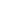 本公司（联合体）郑重声明，根据《政府采购促进中小企业发展管理办法》（财库﹝2020﹞46号）的规定，本公司（联合体）参加（单位名称）的（项目名称）采购活动，工程的施工单位全部为符合政策要求的中小企业（或者：服务全部由符合政策要求的中小企业承接）。相关企业（含联合体中的中小企业、签订分包意向协议的中小企业）的具体情况如下：1.（标的名称），属于（采购文件中明确的所属行业）；承建（承接）企业为（企业名称），从业人员人，营业收入为万元，资产总额为万元1，属于（中型企业、小型企业、微型企业）；2.（标的名称），属于（采购文件中明确的所属行业）；承建（承接）企业为（企业名称），从业人员人，营业收入为万元，资产总额为万元，属于（中型企业、小型企业、微型企业）；以上企业，不属于大企业的分支机构，不存在控股股东为大企业的情形，也不存在与大企业的负责人为同一人的情形。本企业对上述声明内容的真实性负责。如有虚假，将依法承担相应责任。企业名称（盖章）：日期：注：如不提供此表则视为非中小型企业，不做废标处理。15、残疾人福利性单位声明函本单位郑重声明，根据《财政部民政部中国残疾人联合会关于促进残疾人就业政府采购政策的通知》（财库〔2017〕 141号）的规定，本单位为符合条件的残疾人福利性单位，且本单位参加______单位的______项目采购活动提供本单位制造的货物（由本单位承担工程/提供服务），或者提供其他残疾人福利性单位制造的货物（不包括使用非残疾人福利性单位注册商标的货物）。本单位对上述声明的真实性负责。如有虚假，将依法承担相应责任。单位名称（盖章）：日期：注：残疾人福利性单位视同小型、微型企业，享受预留份额、评审中价格扣除等促进中小企业发展的政府采购政策。残疾人福利性单位属于小型、微型企业的，不重复享受政策。供应商为非残疾人福利性单位的，可不提供此声明。16、其他材料备注：附本项目磋商文件要求的其他材料和供应商认为有助于本次磋商的其他资料，（格式自拟）附件一：第二次报价（格式）项目名称：项目编号：供应商名称（公章）：全权代表或法定代表人(签字):日	期：说明：1、本表价格一栏空白，落款处供应商名称（盖章）处由供应商事先加盖公章，单独准备至少3份（供应商应尽量避免书写错误，并准备充足数量的本表格），不与竞争性磋商响应文件一同装订，由供应商代表随身携带至磋商现场；2、本表中磋商报价在开标后，由供应商根据现场开标情况，在磋商现场手工填写作为供应商对本项目的最终报价。3、本表中磋商报价如有大小写不一致，以投标报价大写为准。保证金退还账户信息确认表项目名称及编号：递交日期：附件二：原交款、汇款凭证复印件有关磋商保证金收退的温馨提示：1.为了更好的退还保证金，请各供应商用正楷填写附件一“确认表”连同附件二资料在递交响应文件截止日期即磋商采购当天，采购仪式结束后，递交给我司项目工作人员。2.未成交供应商：我司将在成交通知书发出之日起5个工作日内退还未成交供应商的磋商保证金，各供应商可自行查账，若项目成交通知书发出后5个工作日没有收到保证金的，可拨打（财务电话：0898-68957566）查询。成交供应商：我司将在收到成交供应商提供的①采购合同原件一份、②经采购方盖章确认的履约保证金缴纳凭证复印件、③保证金退还账户信息确认表之日起5个工作日内为您办理保证金退还手续。若提交资料后5个工作日内未收到保证金的，可拨打财务电话查询。3.附件一、附件二无需装订在投标文件中，需单独提交给代理公司申请退款。序条款名称编列内容规定1项目名称、项目编号项目名称：昌洒镇2022年环卫作业服务外包项目项目编号：HN-BL-2022-0281采购预算采购预算：人民币￥275.15万元，超过采购预算金额（最高限价）的投标，按无效投标处理。2采购人信息采购人：文昌市昌洒镇人民政府地址：海南省文昌市昌洒镇联系人：汪主任电话：0898-635801093采购代理机构单位名称：海南博林项目管理有限责任公司地址：海南省海口市美兰区国兴大道11号国瑞大厦B座西塔8楼A807室联系人：徐工电话：0898-689575664供应商资格条件1、符合《中华人民共和国政府采购法》第二十二条关于投标人应当具备的条件要求；2、具有独立承担民事责任能力的在中华人民共和国境内注册的法人或其他组织或自然人，投标时提交有效的营业执照（或事业法人登记证或身份证等相关证明）副本复印件加盖公章；3、投标人必须具有良好的商业信誉和健全的财务会计制度【须提供2021年度经会计事务所审计的财务报告或2022年1月至今任意一个月的财务报表；企业注册时间不足一年的，须提供注册时间起至今任意一个月的财务报表（含包括资产负债表、利润表/损益表】。4、具有履行合同所必需的设备和专业技术能力；（提供声明函，格式自拟）5、投标人必须具有依法缴纳税收和社会保障资金的良好记录【投标人须提供2022年1月至今任意一个月的纳税证明和社保缴费记录证明；企业注册时间不足三个月的，按企业注册时间实际缴纳提供证明（证明材料复印件加盖公章）】（投标人是零报税的，应提供由税务部门盖章的 纳税申报表；依法免税或不需要缴纳社会保障资金的投标人，提供相应文件证明其依法免税或不需要缴纳社会 保障资金））。6、投标人必须在近三年内无重大违法记录，信用状况良好，未被列入经营异常名录或者严重违法企业名单；须提供承诺函加盖公章。企业注册时间不足三年的，按企业实际注册时间提供证明）。7、供应商须为未被列入“信用中国” 网站( www.creditchina.gov.cn) 失信被执行人、重大税收违法失信主体、政府采购严重违法失信行为记录名单和“中国政府采购网” ( www.ccgp.gov.cn)政府采购严重违法失信行为记录名单（提供查询结果网页截图并加盖公章）5领取磋商文件需提供的资料现场购买，购买竞争性磋商文件时必须出示营业执照副本复印件、针对本项目法人授权委托书（原件）、法人身份证和授权人身份证复印件加盖公章（核对被授权人身份证原件）6现场踏勘（√）不统一组织（）统一组织7磋商保证金（）不要求提供（√）要求提供，数额不得超过采购项目预算金额的0.2%投标保证金的金额：本项目投标保证金为伍仟元整（￥5000.00元）保证金到账截止日期：2022年8月29日15时00分投标保证金缴纳的形式：必须从投标单位基本账户转账方式一次性缴纳（禁止代缴）2、银行保函支付磋商保证金应到达以下指定账户并注明汇款单位：账户名称：海南博林项目管理有限责任公司开户银行：中信银行股份有限公司海口蓝天路支行 帐    号：8115801012600061075用途：昌洒镇2022年环卫作业服务外包项目投标保证金或HN-BL-2022-028投标保证金银行保函要求：1）开标现场提交银行保函原件；银行保函递交截止时间：同投标保证金截止时间。2）保函的受益人为采购人。如投标人的投标保证金未按要求到账的（或未按时递交银行保函的），视为无效投标并不接收投标文件。注：响应文件中投标保证金提交凭据为银行转账回单或银行保函。响应文件中如提供虚假材料，则没收投标保证金。8服务期1年9投标有效期90天(日历日)，开标截止之日起计算10澄清或者修改时间提交响应文件截止时间5日前11供应商提问截止时间磋商文件售卖截止日期后的第一个工作日12响应文件份数正本壹份，副本贰份，投标文件正本和所有副本分别密封在一个投标专用袋中2.电子文件壹份(包含PDF和Word版本) ,另密封装壹份；3.供应商提供的可读取的投标文件电子文档（光盘或U盘），内容包括投标文件的所有内容，（响应文件封面须明确注明“正本/副本/电子文档/报价一览表”字样），报价一览表（另独立密封一份）供应商提交的响应文件不符合本款要求的，按照无效响应文件处理。13封套上应载明的信息（电子文档/报价一览表）政府采购响应文件项目名称：项目编号：在2022年8月29日15时00分之前不得启封供应商名称：___________联系人：_________ 联系电话：_____________供应商地址：_____________日期：________________14提交响应文件的截止时间、地点截止时间：2022年8月29日15时00分（北京时间）递交地点：海南省海口市美兰区国兴大道11号国瑞大厦B座西塔8楼A807室15磋商时间、地点时间：2022年8月29日15时00分（北京时间）地点：海南省海口市美兰区国兴大道11号国瑞大厦B座西塔8楼A807室16采购方式竞争性磋商17磋商小组成员数量磋商小组成员数量：磋商小组共由3人组成，其中专家成员 3人从海南省综合评标专家库中随机抽取。磋商小组组成来源：根据《中华人民共和国政府采购法》、《政府采购货物和服务招标投标管理办法》（财政部第87号令）,评审专家应当从政府采购评审专家库内相关专业的专家名单中随机抽取。本项目评审专家从海南省综合评标专家库中随机抽取18联合体投标（√）不接受（）接受（）其他19项目分包（√）不接受（）接受（）其他20备选方案（√）不接受（）接受（）其他21述标或产（样）品演示（√）不需要（）需要22采购进口产品（）本采购项目拒绝进口产品参加投标（）本采购项目已经财政部审核同意购买进口产品（√）其他____________________23政府采购强制采购：节能产品（√）否（）是，采购《节能产品政府采购清单》(第__期)内的产品24政府采购优先采购：节能产品(非强制类)财库[2004]185号、财库[2006]90号、国办发[2007]51号24政府采购优先采购：环境标志产品财库[2004]185号、财库[2006]90号、国办发[2007]51号24支持中小企业发展（）专门面向中小企业采购项目（√）非专门面向中小企业采购项目。供应商为非联合体参与磋商的，对小型和微型企业产品的价格给予10%的扣除。（）其他________________24信息安全认证/25其他法律法规强制性规定或扶持政策1.按照<财政部国家发展改革委关于印发《节能产品政府采购实施意见》的通知>（财库【2004】185号）、<财政部国家环保总局联合印发《关于环境标志产品政府采购实施的意见》>（财库【2006】90号）的规定，落实国家节能环保政策。2.按照<财政部工业和信息化部关于印发《政府采购促进中小企业发展暂行办法》的通知>（财库〔2011〕181号）的规定，落实促进中小企业发展政策。3.按照<财政部、司法部关于政府采购支持监狱企业发展有关问题的通知>（财库〔2014〕68号）的规定，落实支持监狱企业发展政策。4.按照《三部门联合发布关于促进残疾人就业政府采购政策的通知》（财库〔2017〕141号）的规定，落实支持残疾人福利性单位发展政策。26履约保证金不收取27采购代理服务费评审结束经公示后，中标人向采购代理机构缴纳采购代理服务费，参照《海南省物价局关于降低部分招标代理服务收费标准的通知》（琼价费管〔2011〕225号文标准。账户名称：海南博林项目管理有限责任公司开户银行：中信银行股份有限公司海口蓝天路支行 帐    号：811580101260006107528项目特殊说明/29其它唱标内容/30公告媒体海南政府采购网（https://www.ccgp-hainan.gov.cn/zhuzhan/）保洁等级果皮（片/1000 m2）纸屑、塑膜（片/1000 m2）烟蒂（个/1000 m2）痰迹（处/1000 m2）污水（m2/1000 m2）其它（处/1000 m2）一级≤4≤4≤4≤4无无二级≤6≤6≤8≤8≤0.5≤2人员配置：应按《全国城市市容环境卫生统一劳动定额》的有关标准安排清扫保洁人员，保洁时间内每段道路和每个小区分工负责的保洁人员必须在岗。昌洒镇2022年环卫作业服务外包项目 报价清单明细人员配置：应按《全国城市市容环境卫生统一劳动定额》的有关标准安排清扫保洁人员，保洁时间内每段道路和每个小区分工负责的保洁人员必须在岗。昌洒镇2022年环卫作业服务外包项目 报价清单明细人员配置：应按《全国城市市容环境卫生统一劳动定额》的有关标准安排清扫保洁人员，保洁时间内每段道路和每个小区分工负责的保洁人员必须在岗。昌洒镇2022年环卫作业服务外包项目 报价清单明细人员配置：应按《全国城市市容环境卫生统一劳动定额》的有关标准安排清扫保洁人员，保洁时间内每段道路和每个小区分工负责的保洁人员必须在岗。昌洒镇2022年环卫作业服务外包项目 报价清单明细人员配置：应按《全国城市市容环境卫生统一劳动定额》的有关标准安排清扫保洁人员，保洁时间内每段道路和每个小区分工负责的保洁人员必须在岗。昌洒镇2022年环卫作业服务外包项目 报价清单明细人员配置：应按《全国城市市容环境卫生统一劳动定额》的有关标准安排清扫保洁人员，保洁时间内每段道路和每个小区分工负责的保洁人员必须在岗。昌洒镇2022年环卫作业服务外包项目 报价清单明细人员配置：应按《全国城市市容环境卫生统一劳动定额》的有关标准安排清扫保洁人员，保洁时间内每段道路和每个小区分工负责的保洁人员必须在岗。昌洒镇2022年环卫作业服务外包项目 报价清单明细序号费用项目单位数量月份金额（元）备注一、保洁员相关费用一、保洁员相关费用一、保洁员相关费用一、保洁员相关费用一、保洁员相关费用一、保洁员相关费用一、保洁员相关费用1人员工资人38122员工五险人3812按文昌市人社局规定单位最低缴纳980.90元3法定节假日加班4员工福利人385全年出勤考核绩效人3812二、设备工器具使用二、设备工器具使用二、设备工器具使用二、设备工器具使用二、设备工器具使用二、设备工器具使用二、设备工器具使用1清洁保洁工具摊销费批12各类清洁工具摊销使用费2垃圾清运机械使用费项12机械设备运行、维护、折旧等摊销使用费三、其他三、其他三、其他三、其他三、其他三、其他三、其他1镇区范围绿化管理月16四、管理费(约按9%费率)9%五、利润(约按6%费率)6%六、税金(约按5%费率)按照服务业一般纳税人计取合计合计合计合计合计序号审查项目审查项目审查标准投标人1资格检查具有独立承担民事责任能力的在中华人民共和国境内注册的法人或其他组织或自然人，投标时提交有效的营业执照（或事业法人登记证或身份证等相关证明）副本复印件加盖公章；是否满足招标文件要求2资格检查投标人必须具有良好的商业信誉和健全的财务会计制度【须提供2021年度经会计事务所审计的财务报告或2022年1月至今任意一个月的财务报表；企业注册时间不足一年的，须提供注册时间起至今任意一个月的财务报表（含资产负债表、利润表）】。是否满足招标文件要求3资格检查投标人必须具有依法缴纳税收和社会保障资金的良好记录【投标人须提供2022年1月至今任意一个月的纳税证明和社保缴费记录证明；企业注册时间不足三个月的，按企业注册时间实际缴纳提供证明（证明材料复印件加盖公章）】（投标人是零报税的，应提供由税务部门盖章的 纳税申报表；依法免税或不需要缴纳社会保障资金的投标人，提供相应文件证明其依法免税或不需要缴纳社会 保障资金））。是否满足招标文件要求4资格检查投标人未被列入“中国执行信息公开网”（http://zxgk.court.gov.cn/shixin/）的“失信被执行人”、信用中国网站(www.creditchina.gov.cn)的“税收违法黑名单”和中国政府采购网(www.ccgp.gov.cn) 的“政府采购严重违法失信行为记录名单”。对属于失信被执行人的投标活动依法予以限制。签订合同前或执行合同中，投标人为失信被执行人的，采购人依法取消其中标资格或中止合同（提供开标时间前7天内的查询结果网页截图并加盖单位公章）是否满足招标文件要求5结论结论结论序号审查项目有效投标认定条件投标人投标人投标人序号审查项目有效投标认定条件1#2#3#1服务期符合招标文件要求2投标文件递交投标文件壹式叁份，其中正本壹份，副本贰份3投标报价投标报价唯一；未超出预算(最高限价）4投标有效期投标有效期满足90天5投标保证金需提供符合要求的投标保证金缴费凭证加盖公章复印件结论结论结论备注：经初步审查，投标人数量须不少于三家，否则项目招标失败。备注：经初步审查，投标人数量须不少于三家，否则项目招标失败。备注：经初步审查，投标人数量须不少于三家，否则项目招标失败。备注：经初步审查，投标人数量须不少于三家，否则项目招标失败。备注：经初步审查，投标人数量须不少于三家，否则项目招标失败。备注：经初步审查，投标人数量须不少于三家，否则项目招标失败。内容评审要素满分投标报价评标基准价：系指满足招标文件要求且投标价格最低的投标报价。投标报价得分＝（评标基准价／投标报价）×10，得分保留至小数点后两位。10采购需求响应根据供应商对采购需求的响应程度进行打分，10-0 分；完全响应采购需求内容及要求得 10 分，不满足一项扣 2.5 分，扣完为止。证明材料：详见响应文件“需求响应表”10业绩投标人自2019 年 1 月 1 日始至招标公告发布之日止，承接过类似业绩，每提供一个得3分，满分15分，（以合同签订时间为准）。 证明材料：提供合同以及政府公开招标网站中标公示复印件并加盖公章15服务实施方案1、供应商根据项目要求提供总体服务实施方案。（1）实施方案科学合理，操作性强，思路清晰，方案全面，内容完善，满足采购需求，对服务区域非常熟悉：20-0分；（2）实施方案基本满足项目要求，但内容不够全面、科学，合理性及操作性一般，对服务所在地熟悉度一般：10—5分；（3）实施方案内容缺失明显，服务质量没有保障，不具备科学合理性：4.9—0分；（4）不提供者不得分20服务实施方案2、个性化服务方案（1） 根据供应商提供的个性化服务方案进行比较赋分，10-0 分：A.个性化服务方案科学合理，适用性强，思路清晰，内容全面，满足采购人的需要，考虑问题周全，实施过程务实；10-5 分 B.个性化服务方案基本能够满足采购需要，操作性一般；4.9-2 分 C.个性化服务方案不合理；2-1 分 D.不提供者得 0 分。该项满分 5 分。10服务实施方案3、内部管理制度根据供应商提供的内部管理制度进行比较赋分，10-0 分： A 内部管理制度科学合理，适用性强，思路清晰，内容全面，考虑问题周全，实施过程务实；10-5 分内部管理制度基本满足项目需要，操作性一般；4.9-3 分 C.内部管理制度不合理；2.9-1 分 D.不提供者得 0分。10服务实施方案4、安全保障措施根据供应商提供安全保障措施进行比较赋分，10-0 分：安全保障措施科学合理，适用性强，思路清晰，内容全面，满足项目需要，考虑问题周全，实施过程务实；10-5 分安全保障措施基本满足项目需要，操作性一般；4.9-3 分 C.安全保障措施不合理；2.9-1 分 D.不提供者得 0 分。10服务实施方案5、应急预案根据供应商提供的应急预案进行比较赋分，10-0 分： 应急预案科学合理，适用性强，思路清晰，内容全面，满足采购人的需要，考虑问题周全，实施过程务实；10-5 分应急预案基本能够满足采购需要，操作性一般；4.9-3 分C.应急预案不合理；2.9-1 分D.不提供者得 0 分。10响应文件编制（5分）根据供应商编制响应文件进行比较赋分；5-0 分，内容完整、装订整齐，无错字漏字，目录清晰便于查阅，优的得 5-4.25 分，良的得4.24-3.75 分，中的得 3.74-3 分，差的得 2.9-0 分。5合计合计100分供应商名称供应商投标报价（含税）大写：服务期服务地点供应商投标报价（含税）小写：备注：备注：备注：备注：序号名称单位数量单价合计123456总计（含税）总计（含税）总计（含税）总计（含税）大写总计（含税）大写总计（含税）大写序号设备/项目招标文件技术参数/功能描述供应商技术参数/功能描述偏离情况页码索引12345…序磋商文件的商务条款响应文件的商务条款偏离说明...供应商名称注册地址邮政编码邮政编码联系方式联系人联系人电话电话电话联系方式传真传真网址网址网址法定代表人姓名技术职称技术职称电话技术负责人姓名技术职称技术职称电话成立时间员工总人数：员工总人数：员工总人数：员工总人数：员工总人数：员工总人数：企业资质等级其中其中其中项目经理项目经理执业许可证其中其中其中高级职称人员高级职称人员注册资金其中其中其中中级职称人员中级职称人员开户银行其中其中其中初级职称人员初级职称人员账号其中其中其中普通职工普通职工经营范围备注投标总价（人民币/元）大写投标总价（人民币/元）小写服务期其他承诺应退磋商保证金小写：小写：应退磋商保证金大写：大写：单位（盖章）单位名称单位（盖章）开户行单位（盖章）账号单位（盖章）联系人及电话